Na temelju članka 107. stavka 9. Zakona o odgoju i obrazovanju u osnovnoj i srednjoj školi (Narodne novine broj 87/08, 86/09, 92/10, 105/10, 90/11, 16/12, 86/12, 126/12, 94/13, 152/14, 7/17, 68/18, 98/19, 64/20, 151/22, 156/23) i članka 14. stavka 1., stavka 4. Pravilnika o postupku zapošljavanja te procjeni i vrednovanju kandidata za zapošljavanje u OŠ Dobri, Pravilnika o izmjenama i dopunama Pravilnika o postupku zapošljavanja te procjeni i vrednovanju kandidata za zapošljavanje u OŠ Dobri, Povjerenstvo za procjenu i vrednovanje kandidata za zapošljavanje ( u daljnjem tekstu: Povjerenstvo) upućuje:              POZIV NA USMENU PROCJENU ODNOSNO USMENO TESTIRANJEkandidatima koji ispunjavaju uvjete iz natječaja i koji su pravodobno dostavili svu traženu (potpunu) dokumentaciju uz prijavu na natječaj za radno mjesto učitelj/ica razredne nastave – određeno puno radno vrijeme (40/40) – jedan izvršitelj/ica, koji je objavljen na mrežnim stranicama i oglasnim pločama Hrvatskog zavoda za zapošljavanje te mrežnim stranicama i oglasnoj ploči OŠ Dobri-Split, dana 12. veljače 2024. godine.Usmena procjena odnosno usmeno testiranje provodi se s kandidatima prijavljenim na natječaj koji ispunjavaju uvjete iz natječaja i koji su pravodobno dostavili svu traženu (potpunu) dokumentaciju uz vlastoručno potpisanu prijavu na natječaj, a o čemu će, zbog zaštite osobnih podataka, biti obaviješteni elektroničkim putem na e-mail adresu naznačenu u prijavi na natječaj.Usmena procjena odnosno usmeno vrednovanje kandidata provest će se iz područja poznavanja i primjene propisa iz djelokruga rada i to iz sljedećih izvora:Zakon o odgoju i obrazovanju u osnovnoj i srednjoj školi (NN 87/08, 86/09, 92/10, 105/10, 90/11, 16/12, 86/12, 126/12, 94/13, 152/14, 7/17, 68/18, 98/19, 64/20, 151/22, 156/23),Pravilnik o načinima, postupcima i elementima vrednovanja učenika u osnovnoj i srednjoj školi (NN 112/10, 82/19, 43/20, 100/21),Pravilnik o kriterijima za izricanje pedagoških mjera (NN 94/15, 3/17),Kurikulum nastavnih predmeta u razrednoj nastavi.Usmena procjena provest će se:dana 07. ožujka (četvrtak) 2024.godine u 12,00 sati u OŠ Dobri-Split, Kliška 25, na prvom katu škole (ured ravnateljice), uz napomenu da će svaki kandidat pojedinačno biti obaviješten o točnom satu testiranja.Mole se kandidati sa sobom ponijeti osobnu iskaznicu ili drugu identifikacijsku ispravu.                                                                                                                                                                                                                                                                                                                                                                                                                                                                                                                                                                                                                                                                                                                                                                                                                                                                                                                                                                                                                                                                                                                                                                                                                                                                                                                                                                                                                                                                                                                                                                                                                                                                                                                                                                                                                                                                                                                                                                                                                                                                                                                                                                                                                                                                                                                                                                                                                                                                                                                                                                                                                                                                                                                                                                                                                                                                                                                                                                                                                                                                                                                                                                                                                                                                              Ako kandidat ne pristupi procjeni smatrat će se da je odustao od prijave na natječaj.O rezultatima natječaja kandidati će biti obaviješteni putem mrežnih stranica OŠ Dobri-Split, http://www.os-dobri-st.skole.hr/ u roku od petnaest (15) dana od dana sklapanja ugovora o radu s izabranim kandidatom (članak 22.Pravilnika o postupku zapošljavanja te procjeni i vrednovanju kandidata za zapošljavanje u OŠ Dobri-Split).					                                                                                                                                                                                                                                                                                                                                                                                                                                                                                                                                                                                                                                                                                                                                                                                                                                                                                                                                                                                                                                                                                                                                                                                                                                                                                                                                                                                                                                                                                                                                                                                           Povjerenstvo za procjenu i vrednovanje kandidata  za zapošljavanjeOSNOVNA ŠKOLA „DOBRI“ SPLIT                                                                                                    Kliška 25, 21000 Split                                                                                                      KLASA: 112-04/24-01/2                                                                                                                                        URBROJ: 2181-1-280-24-11                                                                                                           Split,  28. veljače 2024. godine  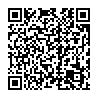 